Attorney General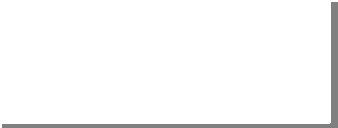 Chris CarrPhone: 404-458-3600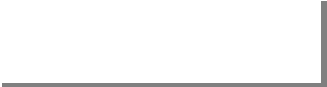 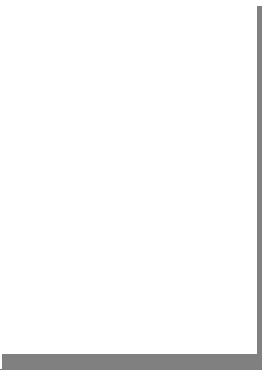 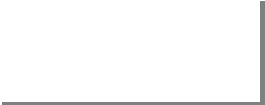 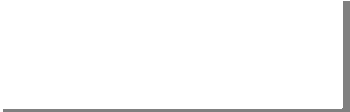 Chief Deputy Attorney GeneralWright BanksPhone: 404-458-3706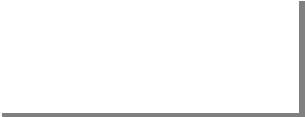 Chief of Staff Travis JohnsonPhone: 404-458-3221Information TechnologyClark RainerChief Information Officer404-458-3243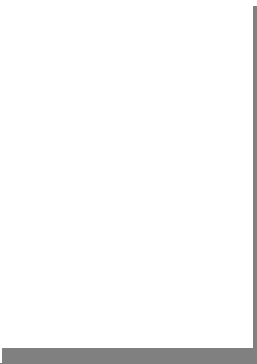 Human Resources Gary HoyDirector404-458-3410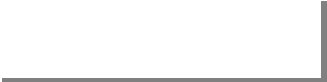 Financial Services Adam Ross Director404-458-3271Communications Kara Richardson DirectorPhone: 470-421-3225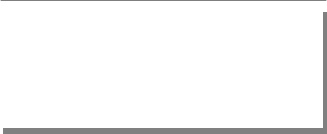 Policy and External AffairsJordan WatsonDirectorPhone: 404-458-3492 Operations Myra Green Manager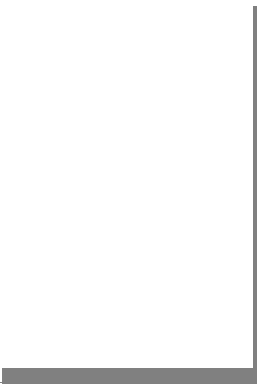 Phone: 404-458-3225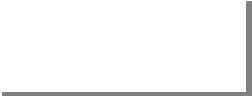 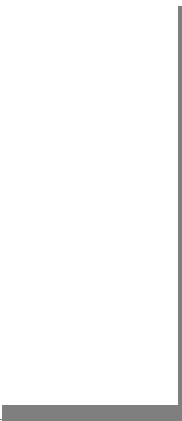 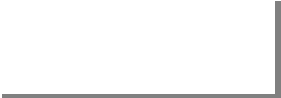 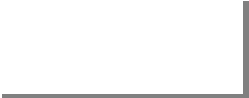 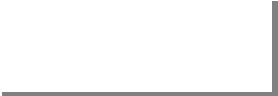 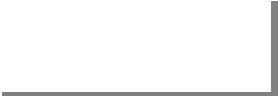 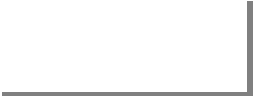 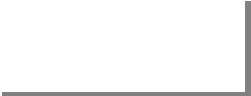 Regulated Industries & Professions Division Peggy EckroteDeputy Attorney General Phone: 404-458-3568Commercial Transactions & Litigation DivisionJulie JacobsDeputy Attorney General Phone: 404-458-3236Criminal Justice Division Beth A. BurtonDeputy Attorney General Phone: 404-458-3570General Litigation Division Kathleen M. Pacious Deputy Attorney General Phone: 404-458-3482Government Services & Employment Division Bryan WebbDeputy Attorney GeneralPhone: 404-458-3542Medicaid Fraud Division Van A. PearlbergDeputy Attorney GeneralPhone: 404-458-3831Consumer Protection Division Anne InfingerDeputy Attorney General Phone: 404-651-8600Prosecution DivisionJohn FowlerDeputy Attorney General Phone: 404-458-4235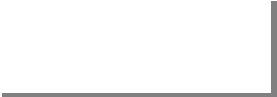 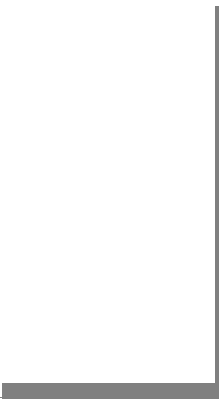 Regulated Public Interests Section Dan WalshSr. Assistant Attorney General Section ChiefPhone: 404-458-3558Business & Finance SectionLogan WinklesSr. Assistant Attorney General Section ChiefPhone: 404-458-3708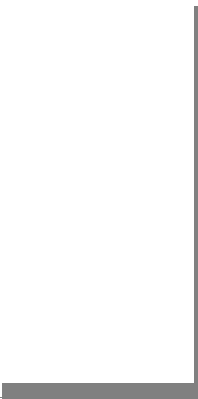 Capital Litigation Section Sabrina GrahamSr. Assistant Attorney General Section ChiefPhone: 404-458-3239Civil Rights Litigation Section Roger ChalmersSr. Assistant Attorney General Section ChiefPhone: 404-458-3220Education, Elections, Local Government & Judiciary SectionRuss WillardSr. Assistant Attorney General Section ChiefPhone: 404-458-3316Criminal Prosecution SectionBlair McGowanSr. Assistant Attorney General Section ChiefPhone: 404-458-3875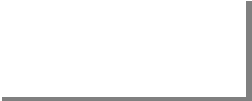 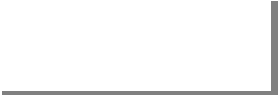 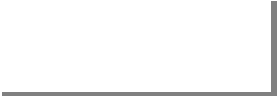 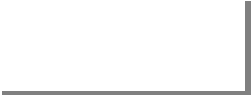 Environment & Natural Resources SectionRobin LeighSr. Assistant Attorney General Section ChiefPhone: 4404-458-3237Business & Finance SectionBrooke HeinzSr. Assistant Attorney General Assistant Section ChiefPhone: 404-458-3311Public Safety Section Tina PiperSr. Assistant Attorney General Section ChiefPhone: 404-458-3317Civil Rights Litigation Section Susan TeasterSr. Assistant Attorney General Section ChiefPhone: 404-458-3389Human & Social Services Section Shalen S. NelsonSr. Assistant Attorney General Section ChiefPhone: 404-458-3630Criminal SectionMonty Mohr Criminal Investigator ManagerSection Chief Phone: 404-458-4258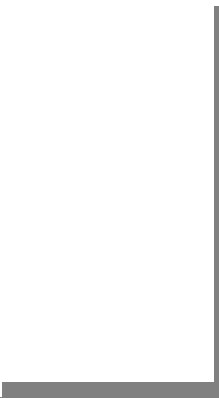 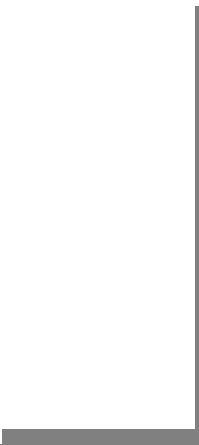 State Licensing Boards Section Kirsten DaughdrilSr. Assistant Attorney General Section ChiefPhone: 404-458-3351Real Property, Construction, Transportation & Authorities Section Alkesh PatelSr. Assistant Attorney General Section ChiefPhone: 404-458-3598Post-Conviction Litigation Section Paula K. SmithSr. Assistant Attorney General Section ChiefPhone: 404-458-3288Tort Litigation Section Loretta L. PinkstonSr. Assistant Attorney General Section ChiefPhone: 404-458-3551Labor & Employment SectionKatie StoffSr. Assistant Attorney General Section ChiefPhone: 404-458-3491Human Trafficking SectionHannah PalmquistSr. Assistant Attorney General Section ChiefPhone: 404-458-3762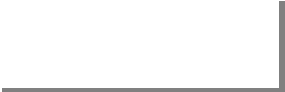 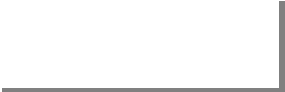 Jan 2022Tax Section Ronald Stay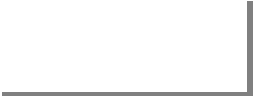 Sr. Assistant Attorney General Section ChiefPhone: 404-458-3434Tax Section Barron GrahamSr. Assistant Attorney General Assistant Section ChiefPhone: 404-458-3560Tort Litigation SectionRon BoyterSr. Assistant Attorney General Section ChiefPhone: 404-458-3695Workers’ Compensation Section Robert HamiltonSr. Assistant Attorney General Section ChiefPhone: 404-458-3663Labor & Employment SectionShelley SeinbergSr. Assistant Attorney General Assistant Section Chief Phone: 404-458-3255